АДМИНИСТРАЦИЯ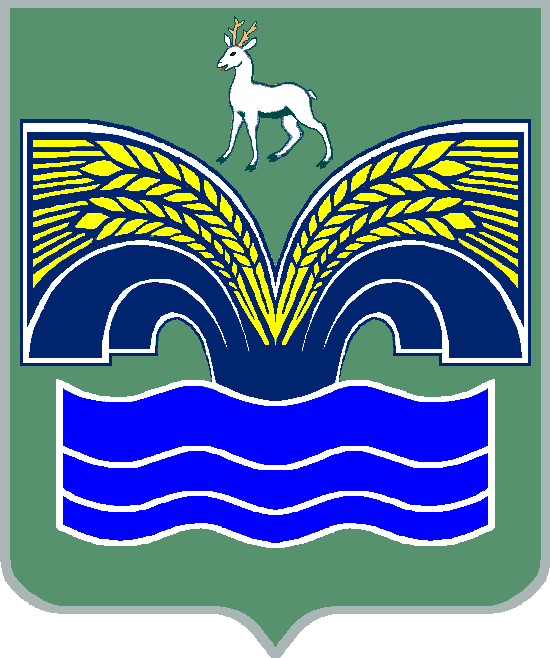 МУНИЦИПАЛЬНОГО РАЙОНА КРАСНОЯРСКИЙСАМАРСКОЙ ОБЛАСТИПОСТАНОВЛЕНИЕот  16.11.2021  № 334Об условиях приватизации муниципального имуществаВ целях реализации прогнозного плана (программы) приватизации муниципального имущества муниципального района Красноярский Самарской области на 2021 год, утвержденного решением Собрания представителей муниципального района Красноярский Самарской области от 25.11.2020               № 11-СП (с изменениями от 28.04.2021 № 18-СП, от 30.06.2021 № 33-СП, от 28.07.2021 № 43-СП, от 27.10.2021 № 63-СП), руководствуясь Федеральным законом от 21.12.2001 № 178-ФЗ «О приватизации государственного и муниципального имущества», пунктом 3 части 4 статьи 36 Федерального закона от 06.10.2003 № 131-ФЗ «Об общих принципах организации местного самоуправления в Российской Федерации», постановлением Правительства Российской Федерации от 27.08.2012 № 860 «Об организации и проведении продажи государственного или муниципального имущества в электронной форме», пунктом 5 статьи 44 Устава муниципального района Красноярский Самарской области, принятого решением Собрания представителей муниципального района Красноярский Самарской области от 14.05.2015 № 20-СП, Администрация муниципального района Красноярский Самарской области ПОСТАНОВЛЯЕТ:1. Осуществить приватизацию пони по кличке «Лексус», пегий, инвентарный номер 632625028864, год рождения 2011, (далее – объект) путем продажи на аукционе в электронной форме.2. Установить начальную цену объекта в сумме 34 000 (тридцать четыре тысячи) рублей 00 копеек.3. Определить величину повышения начальной цены («шаг аукциона») объекта в размере: 1 700 (одна тысяча семьсот) рублей 00 копеек.4. Установить открытую форму подачи предложений о цене имущества.5. Установить форму платежа – безналичный расчет, без рассрочки.6. Аукцион провести в IV – ом квартале 2021 года.7. Разместить настоящее постановление на официальном сайте Российской Федерации для размещения информации о проведении торгов, определенном Правительством Российской Федерации (www.torgi.gov.ru), а также опубликовать настоящее постановление в газете «Красноярский вестник» и на официальном сайте администрации муниципального района Красноярский Самарской области в сети «Интернет».8. Направить настоящее постановление в Комитет по управлению муниципальной собственностью администрации муниципального района Красноярский Самарской области для осуществления продажи указанного в пункте 1 настоящего постановления объекта в установленном законодательством порядке.9. Контроль за выполнением настоящего постановления возложить на руководителя Комитета по управлению муниципальной собственностью администрации муниципального района Красноярский Самарской области Кузнецову Н.В.Глава района                                                                                   М.В.БелоусовКурташкина 8 (84657) 2-19-51